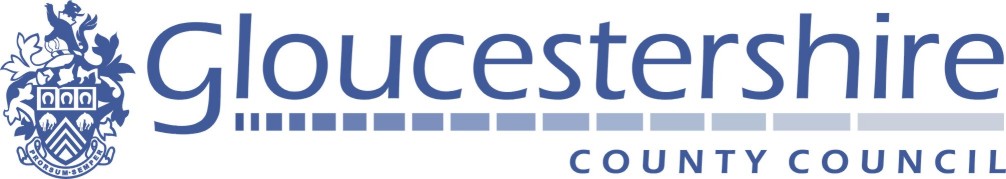 Invitation to Tender (ITT) for School Meals and Shire Hall Catering Services Framework Agreement Document 7d - ICT QuestionnairesBaseline security standards ISO 27001 standardsPCDISS standardsAs part of this contract you will be required to process personal data from customers and take payment details from them.GCC have strict security standards for all their suppliers, to ensure that personal data is held securely, safely and is managed correctly, minimising risks to both customers, suppliers and GCC.You must demonstrate compliance with these (over and above the requirements of the CCS DPS).It is likely that you already comply with these requirements for your current business activity, so this should be straightforward to complete. For any clarifications  please contact us via the portal. The following flow chart will help you identify next steps .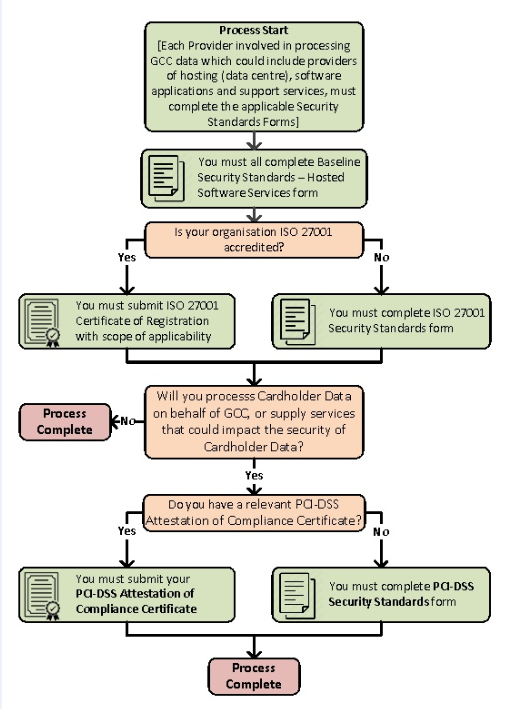 itemAttachment Baseline security Standards – please readComplete hosted services form Provide your ISO27001 certification which covers both the hosting (datacentre services) and software (development and support) orcomplete the ISO27001 Security Standards Form in reference to one or both of these areas depending on the certification provided.ISO certificate attachedORProvide your relevant PCI-DSS Attestation of Compliance orcomplete the PCI-DSS standards formPCI-DSS Attestation of Compliance certificate attachedOR